Názov pomníka (pamätníka): 	Pamätná tabuľa pre pomník ČAPopis pomníka (pamätníka): 	Bronzová pamätná tabuľa na žulovom podstavci, písmo plastickéRozmery:  	1000 x 600 x 1300 mmRok odhalenia:  	5.5. 1945Autor:  	Ľubomír Sabo, akad. soch.Adresa: 	Detvianska ul., Bratislava – RačaJedná sa o najstarší pomník oslobodenia na území Bratislavy.Foto: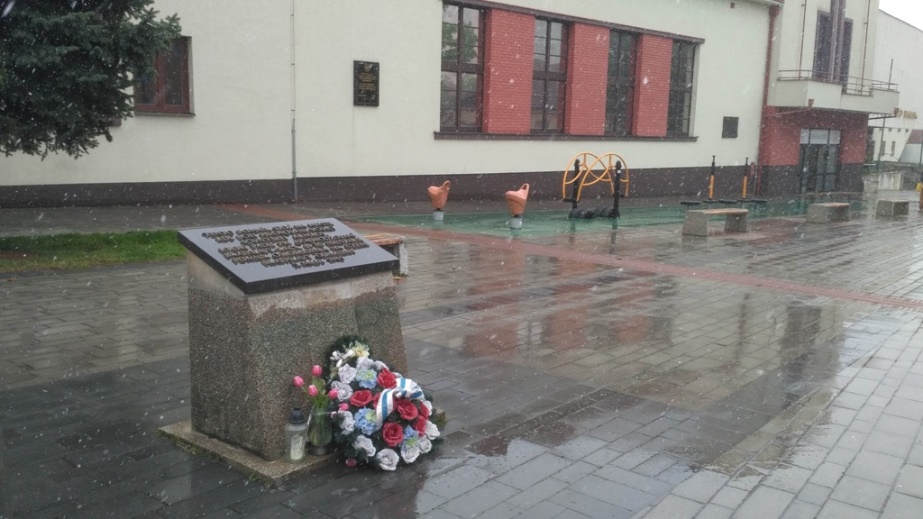 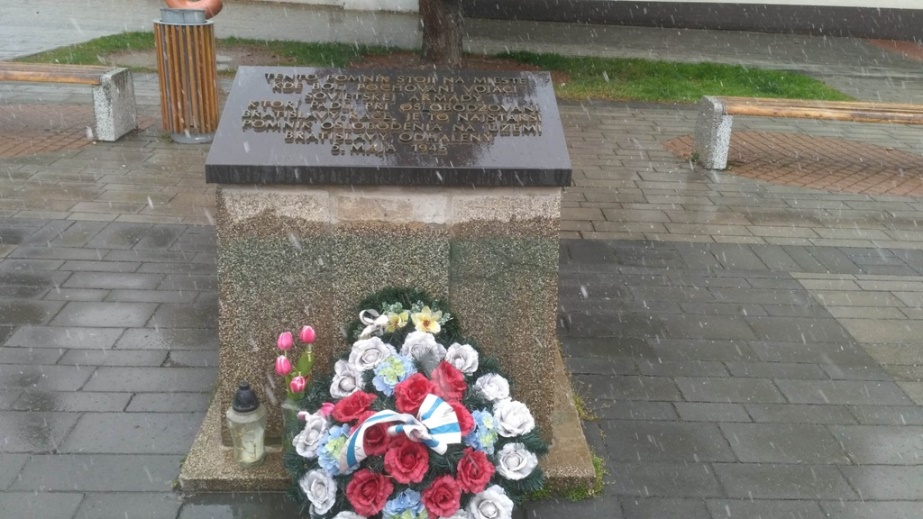 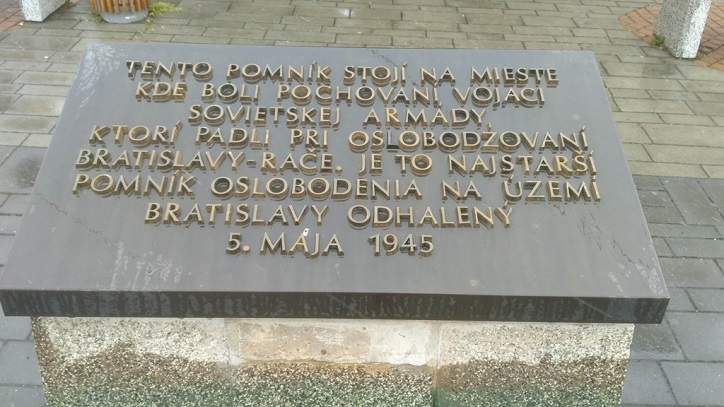 